NOT: Bu form Anabilim Dalı Başkanlığı üst yazı ekinde word formatında enstitüye ulaştırılmalıdır.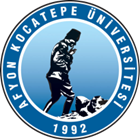 T.C.AFYON KOCATEPE ÜNİVERSİTESİSOSYAL BİLİMLER ENSTİTÜSÜT.C.AFYON KOCATEPE ÜNİVERSİTESİSOSYAL BİLİMLER ENSTİTÜSÜT.C.AFYON KOCATEPE ÜNİVERSİTESİSOSYAL BİLİMLER ENSTİTÜSÜT.C.AFYON KOCATEPE ÜNİVERSİTESİSOSYAL BİLİMLER ENSTİTÜSÜ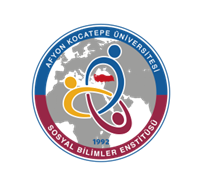 2022-2023 EĞİTİM-ÖGRETİM YILI BAHAR YARIYILI İŞLETME ANABİLİM DALI YÖNETİM ORGANİZASYON BİLİM DALI TEZLİ YÜKSEK LİSANS PROGRAMI HAFTALIK DERS PROGRAMI(YÜKSEK LİSANS)2022-2023 EĞİTİM-ÖGRETİM YILI BAHAR YARIYILI İŞLETME ANABİLİM DALI YÖNETİM ORGANİZASYON BİLİM DALI TEZLİ YÜKSEK LİSANS PROGRAMI HAFTALIK DERS PROGRAMI(YÜKSEK LİSANS)2022-2023 EĞİTİM-ÖGRETİM YILI BAHAR YARIYILI İŞLETME ANABİLİM DALI YÖNETİM ORGANİZASYON BİLİM DALI TEZLİ YÜKSEK LİSANS PROGRAMI HAFTALIK DERS PROGRAMI(YÜKSEK LİSANS)2022-2023 EĞİTİM-ÖGRETİM YILI BAHAR YARIYILI İŞLETME ANABİLİM DALI YÖNETİM ORGANİZASYON BİLİM DALI TEZLİ YÜKSEK LİSANS PROGRAMI HAFTALIK DERS PROGRAMI(YÜKSEK LİSANS)2022-2023 EĞİTİM-ÖGRETİM YILI BAHAR YARIYILI İŞLETME ANABİLİM DALI YÖNETİM ORGANİZASYON BİLİM DALI TEZLİ YÜKSEK LİSANS PROGRAMI HAFTALIK DERS PROGRAMI(YÜKSEK LİSANS)2022-2023 EĞİTİM-ÖGRETİM YILI BAHAR YARIYILI İŞLETME ANABİLİM DALI YÖNETİM ORGANİZASYON BİLİM DALI TEZLİ YÜKSEK LİSANS PROGRAMI HAFTALIK DERS PROGRAMI(YÜKSEK LİSANS)2022-2023 EĞİTİM-ÖGRETİM YILI BAHAR YARIYILI İŞLETME ANABİLİM DALI YÖNETİM ORGANİZASYON BİLİM DALI TEZLİ YÜKSEK LİSANS PROGRAMI HAFTALIK DERS PROGRAMI(YÜKSEK LİSANS)2022-2023 EĞİTİM-ÖGRETİM YILI BAHAR YARIYILI İŞLETME ANABİLİM DALI YÖNETİM ORGANİZASYON BİLİM DALI TEZLİ YÜKSEK LİSANS PROGRAMI HAFTALIK DERS PROGRAMI(YÜKSEK LİSANS)         GÜNLER         GÜNLER         GÜNLER         GÜNLER         GÜNLER         GÜNLER         GÜNLER         GÜNLERSaatPazartesiPazartesiSalıÇarşambaPerşembePerşembeCuma08:3009:30Yönetim Araştırmaları(Prof. Dr. Belkıs ÖZKARA)10:30İleri İnsan Kaynakları Uygulamaları(Prof. Dr. Hatice ÖZUTKU)Yönetim Araştırmaları(Prof. Dr. Belkıs ÖZKARA)11:30İleri İnsan Kaynakları Uygulamaları(Prof. Dr. Hatice ÖZUTKU)Yönetim Araştırmaları(Prof. Dr. Belkıs ÖZKARA)13:00İleri İnsan Kaynakları Uygulamaları(Prof. Dr. Hatice ÖZUTKU)Yönetim ve Organizasyonda Özel Konular(Doç. Dr. Nilüfer YÖRÜK KARAKILIÇ)Çağdaş Yönetim Yaklaşımları(Dr. Öğr. Üyesi Kemal KARAYORMUK)Çağdaş Yönetim Yaklaşımları(Dr. Öğr. Üyesi Kemal KARAYORMUK)14:00Stratejik Yönetim(Dr. Öğr. Üyesi Hülya ÖCAL)Yönetim ve Organizasyonda Özel Konular(Doç. Dr. Nilüfer YÖRÜK KARAKILIÇ)Çağdaş Yönetim Yaklaşımları(Dr. Öğr. Üyesi Kemal KARAYORMUK)Çağdaş Yönetim Yaklaşımları(Dr. Öğr. Üyesi Kemal KARAYORMUK)15:00Stratejik Yönetim(Dr. Öğr. Üyesi Hülya ÖCAL)Yönetim ve Organizasyonda Özel Konular(Doç. Dr. Nilüfer YÖRÜK KARAKILIÇ)Çağdaş Yönetim Yaklaşımları(Dr. Öğr. Üyesi Kemal KARAYORMUK)Çağdaş Yönetim Yaklaşımları(Dr. Öğr. Üyesi Kemal KARAYORMUK)16:00Stratejik Yönetim(Dr. Öğr. Üyesi Hülya ÖCAL)17:00